Tips To Find The Best Mobile Game Developers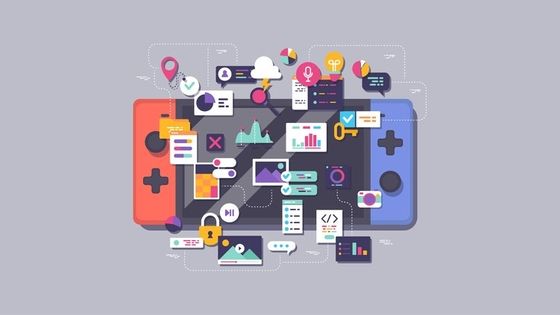 You might have heard the saying that a thing is as good as it is made. The efforts and skills of the designer, developer or creator of the product matter a lot. Sames goes true with software development.To develop a quality software one needs to have the best of skills and programmers working on it. And when it comes to mobile game development you can not compromise on the skills of the developers as the game sells on back of its USPs.For getting USP you need best of the developers who are efficient in what they are doing. Hiring services of Mobile Game Development Company is not the only thing you need to do. The idea should be to hire the best in the business so that they can deliver quality.Now, finding the best is a challenging task in itself. However, what if you know the approach to hunt the best. Interesting right? Well, we bring this interesting stuff for you right here right now. Here are some of the smart tips to find the best of the mobile game developers for your development needs. Game BuffYes, that’s the first thing you should look for. If you are not into it then you probably would not give the 100% to it. It’s natural that our passion drives the best out of us. Thus, the idea shall be to look for someone who is first a game buff then a coder.Reasons are clear not only he would bring in his expertise of the game knowledge but would be well aware of the trends in the market. However, if he is average in programing domain then he is only half as best as you need. Awareness  Now that my sound strange in this context but actually it has a different meaning. By awareness, we mean someone who is aware of mobile game development for various platforms. Of course, he has to be versed in Android development but that’s not enough. Though you can opt for Android, iOS, or Windows game developer he/she must be aware of the gaming requirements of the other OS (Operating System) domain as well. This becomes important as you would need him to deliver as and when you try to penetrate markets where the other OS has a significant number of users. Moreover, you can’t just sit by having a gaming app for only one OS.  ExperienceThis is is one important thing that has to be put into consideration. Don’t go by the number of years put in by developer in the domain or the long list of programming languages that he/she has learnt.The reason for that is that it might not be helpful for you. Even if a developer knows say 10 coding languages he/she would not be effective if he/she is average in game development. Thus, look for experience in terms of the project undertaken. This would give you the idea about the capabilities of the developer and would be an effective way to check his previous performance and the response it received. Team PlayerLast but not least look for someone who is a team player. Game development is not a one man show. It requires designers, coders, testers, VFX engineers etc to work in coordination. If your developer is not able to understand the viewpoints of others or thinks that he/she is the captain of the ship then things might get difficult at the time of work. Feedbacks from previous employers can be a good source of input in that regards. However, you must also test the team player skill at the time of assessment through various tests as well. Now, you have got the tips so, just put them in practice as you go on to hire the services of game developers.    About The AuthorCode Wilson is a Marketing Manager at AIS Technolabs which is Web design and Development Company, helping global businesses to grow by Vr Game Development Services. I would love to share thoughts on Social Media Marketing Services and Game Design Development etc.Facebook:-  https://www.facebook.com/aistechnolabsTwitter:-  https://twitter.com/aistechnolabsLinkedin:- https://www.linkedin.com/company/ais-technolabs?trk=company_logoGoogle+:- https://plus.google.com/+AisTechnolabs